Fleetwood Town Council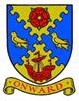 Onward to a Better Future	 You are summoned to attend a Meeting of the Full Council to be held on Tuesday 23 August 2022 at 7.00pm    at North Euston HotelIrene Tonge – Signature:   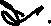 Agenda 3668Opening of the meeting. Chairman3669To receive apologies for absence. Chairman3670To record Disclosable Pecuniary Interests from members (including their spouses, civil partners, or partners) in any item to be discussed. Committee members MUST NOT make representations or vote on the matter therein. Chairman3671To record Other (Personal or Prejudicial) Interests from members in any item to be discussed. Committee members should state if they need to bar themselves from discussion and voting on any related matters. Chairman.3672To consider the 2 candidates for the casual Councillor vacancy on Pharos Ward and decide who will be successful to take-up office.3673To Consider and approve the minutes of the Full Council meeting of 26 July May 2022 and the EOM of 2 August 2022. 3674To consider and approve the Grant Aid application from Harmony and Health deferred from last meetings (was enclosed in July packs – clerk will have few copies on the night).3675To adjourn the meeting for a period of (1) of public participation. Please note the Council cannot make any decision on any matter raised which has not already been included on the formal agenda; such items may be considered for future meetings.Fleetwood Area PoliceEric Saxon – History of Fleetwood Kevin Lister – LCC Highways – Road Safety Initiative MOP3676AccountsTo consider and approved the following invoices for payment Town Parish Audit - £385.00YMCA – Free Swimming - £18,000.00 Community First - Annual Insurance – £803.66For Keeps – Personalised Flowerbed Plaques - £249.99To note:£67.20 was collected during a joint fund-raising event by the Police cadets for vulnerable people affected by the conflict in Ukraine – monies paid by BT and Petty Cash will be paid into bank in due course.Changes to Business Current Accounts – Bank charges rising to £8.00Remittance Advice from the Learning Foundry for the final payment from Regenda - £1044.28. Leah’s last day was 29 July 2022. 3677To consider and approve re-imbursement of £35.00 to the Clerk for the car-parking fine whilst unloading car on the QPJ day.3678To note the letter from Gavin Jones Ltd, part of Nurture Landscapes Group who have acquired Barton Grange Landscapes and to further note Email from Guy Machin.3679To note planning applications to be considered by member and agree ay actions to be taken or responses to the planning authority.3680To approve the end of year bank reconciliation statement (to be signed by the Chairman).3681To approve the 2021/22 Annual Governance and Accountability Return (AGAR) – section 1 (page 4 of 6) and section 2 (page 5 of 6). Internal Audit was successfully completed on 15 August 2022 (page 3 of 6). Council to note once signed the final submission to PKF Littlejohn (external auditors) will be issued on 24 August 2022, following which, the final report and certificate (Page 6 of 6 ) will be completed and returned to the Clerk. 3682To adjourn the meeting for a period of (1) of public participation. Please note the Council cannot make any decision on any matter raised which has not already been included on the formal agenda; such items may be considered for future meetings.3683To reconvene the meeting.3684To approve the accounts for regular payments, automated payments, pre-approved payments using delegated powers and August and September’s Salaries, Tax-NI, Pension Cont’s – see information sheet on page 2.3685To receive items for information and items for inclusion in next agenda, subject to full information being available. Members to be reminded that no discussion or decisions may be taken.3686To note the date and time of next meeting is  25 October 2022.